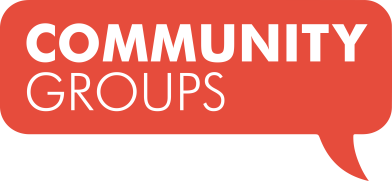 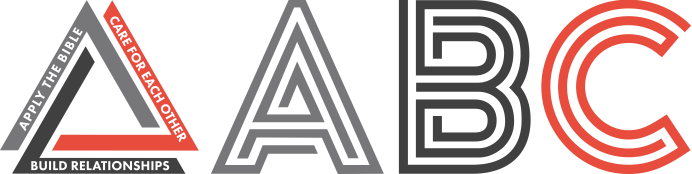 The Downfall	November 15, 2020Moses, Numbers 13 & 20	Community Group Discussion QuestionsICEBREAKER (5-10 Minutes)Share your name and answer the following question: If you could live anywhere you want, where would you choose to live?OPENING THE DISCUSSION (5-10 Minutes) – Have someone recap the message in about a minute or two and then ask the following questions:What story, scripture, question, or idea most resonated with you from Sunday’s message? DIGGING DEEPER (10 Minutes) – ask everyone to follow along in their Bible or Bible app. If meeting online, consider sharing these passages on your screen to review them together. Read Numbers 13:1-3, 26-33. God had promised Israel land but they didn’t believe they’d be able to take it.What are some common ways people question what God has made clear?Read Numbers 20:1-13. What stands out to you from this passage or what questions does it raise for you?Reread Numbers 20:12. In this passage Moses faces consequences for his lack of trust. If lack of trust leads to disobedience, how can we increase our trust in God?What areas would it be helpful to consider consequences more frequently to keep from disobeying God?Read 2 Corinthians 5:21.What hope does this passage offer us when we struggle to trust and obey God?APPLYING IT (10-20 Minutes)Drew shared that, “When we disobey it reveals a lack of trust in who God is and what He can do.”What does your obedience to God reveal about your current level of trust in God?” What is one way you can better display trust in God by more fully obeying Him?GROWTH GOALSIn prayer time ask each other how you are progressing on your growth goals. Access growth goals here: www.northridgeleaders.com/growth-goals 